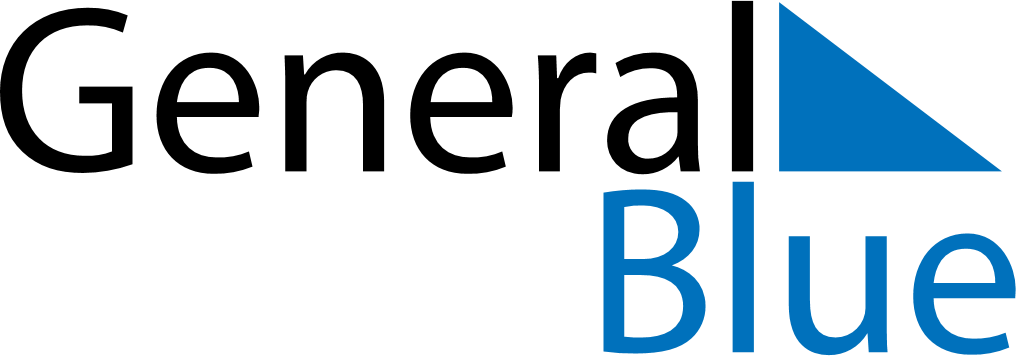 September 2024September 2024September 2024September 2024KenyaKenyaKenyaSundayMondayTuesdayWednesdayThursdayFridayFridaySaturday1234566789101112131314151617181920202122232425262727282930